RKP: 20727Matični broj:1149695	OIB: 19601823684Grad:GlinaUlica: Vinogradska 2Razina: 11Razdjel: 109Šifra djelatnosti: 8423Šifra grada: 121Oznaka Razdoblja: 01.01.-30.6.2023.Zakonski predstavnik: Anđelko NikolićB I LJ E Š K EUZ POLUGODIŠNJE FINANCIJSKO IZVJEŠĆE 01.01.-30.06.2023.UVOD:Osnovna djelatnost :sudske i pravosudneKaznionica u Glini ustrojstvena je jedinica Uprave za zatvorski sustav i probaciju Ministarstva pravosuđa i uprave. U Kaznionici u Glini izvršava se kazna zatvora izrečena osuđenim punoljetnim muškarcima. Rad Kaznionice financira se iz sredstava Državnog proračuna, te dijelom iz prihoda ostvarenih iz vlastite djelatnosti,a temeljem Zakona o izvršavanju kazne zatvora (NN 14/21), i Pravilnika o radu i raspolaganju novcem zatvorenika (Narodne novine 67/2022). Ostvarivanje i trošenje vlastitih prihoda vrši se u skladu s Pravilnikom o mjerilima i načinu korištenja nenamjenskih donacija i vlastitih prihoda proračunskih korisnika iz nadležnosti Ministarstva pravosuđa i uprave (NN 67/23).B I LJ E Š K EUZ IZVJEŠTAJ OPRIHODIMA I RASHODIMA, PRIMICIMA I IZDACIMA ZA RAZDOBLJE01.01.– 30.06.2023. GODINEPRIHODI POSLOVANJA 6Ostvareni prihodi poslovanja tekuće godine na dan 30. lipnja 2023.g. iznose 4.432.09,52eura , a povećanje u odnosu na isto razdoblje prethodne godine je rezultat povećanja prihoda iz nadležnog proračuna za financiranje redovne djelatnosti-Naknade za  priređivanje igara na sreći 6148- uplata za projekt „U korak s vremenom“ po ugovoru sklopljenom  između  Otvorene računalne radionice i Ministarstva pravosuđa i uprave, Uprave za zatvorski sustav u iznosu 23.691,02eura i uplata za projekt „Restart“ po ugovoru sklopljenom između Udruge za kreativni i socijalni rad i Ministarstva pravosuđa i uprave u iznosu 10.415,09eura. PRIHODI OD PRODAJE PROIZVODA I ROBE TE PRUŽENIH USLUGA I PRIHODI OD DONACIJA 66U iznosu od  81.320,18eura kao:prihodi od prodaje proizvoda i robe u iznosu 16.246,20eura – čine ga prihodi radionica Odjela za rad i strukovnu izobrazbu zatvorenikaprihod od pruženih usluga u iznosu 65.073,98eura, a čine ga većinom  najam poslovnih prostora, te usluge fizičkog rada zatvorenike za drugog poslodavcaPRIHODI IZ NADLEŽNOG PRPRAČUNA 67Iznose 4.301.319,30eura i veći su za 13,9% u odnosu na prethodnu godinu KAZNE, UPRAVNE MJERE I OSTALI PRIHODI 68-  U iznosu od 7.726,90eurai  odnose se na prihode s osnova prodaje otpadnog papira, otpadnog jestivog ulja,metalnog otpada RASHODI POSLOVANJA  3 Ostvaren rashodi poslovanja iznose 4.328.069,48eura i veći su za 14,7% od ostvarenog u izvještajnom razdoblju prethodne godine, što je rezultat povećanja rashoda za zaposlene,rashoda za materijal i energiju  i ostalih rashoda uslijed općeg rasta cijena za isporuke roba i uslugaRashodi za zaposlene 31 - iznose 3.194.130,04eura  i  veći su u odnosu na prethodno razdoblje  za 13,9% što je rezultat  redovnog povećanja 0,5% po godini staža, većih izdataka za otpremnine,regresa za godišnji odmor, te  naknade za bolest,smrtni slučaj i rođenjeMaterijalni rashodi 32-  iznose 1.097.515,12eura i veći su za 16,3% što je rezultata rasta cijena roba i usluga ,  a posebno se izdvajaju slijedeći rashodi:3211-službena putovanja u iznosu 2.553,95eura  i veći su   zbog ponovne uspostave upućivanja službenika većinom Odjela tretmana na izobrazbe,edukacije i supervizije i Odjela osiguranja na  temeljni tečaj, sportska natjecanja i edukacije.3221-uredski materijal i ostali materijalni rashodi-iznos 48.812,88eura, povećanje  47,7% uslijed obveze nabave higijenskog pribora za zatvorenike što je bilo u domeni Ministarstva-3222-materijal i sirovine- iznos 384.372,63eura, povećanje   46,3% uslijed povećanja broja zatvorenika i povećanja cijena hrane na tržištu3224- materijal i dijelovi za tek.i investicijsko održavanje u iznosu 32.380,28eura , povećanje 112,8%   uslijed nabave materijala za tekuće popravke i investicijsko održavanje3225-sitan inventar i auro gume-iznos 8.549,27eura, povećanje 56,8%  uslijed nabave posuda za jelo za zatvorenike, opremanje odjela za zatvorenike (televizori,rešoi,), uredskih stolica-3227-službena,radna i zaštitna odjeća i obuća-iznos 5.176,58eura.  povećanje  101,4%  zbog nabave radne odjeće i obuće za službenike, te radne odjeće i obuće za radno raspoređene zatvorenike, te rublja i posteljine za zatvorenike-3234-usluge tekućeg i investicijskog održavanja u iznosu 38.356,83eura, povećanje 42,5% uslijed obveze periodičnog održavanja i ispitivanja opreme3239-Ostale usluge 9.256,17eura, povećanje 97,5%  zbog usluga najma ljestava, mini bagera i sl. kod izvođenja radova održavanja, usluga tečajeva higijenskog minimuma za zatvorenike i službenike u Pododsjeku prehrane zatvorenika.3291-naknade za rad predstavničkih i izvršnih tijela,povjerenstava i sl.-iznos 71.909,28eura odnosi se na naknade za rad zatvorenika - povećanje 49,80% uslijed povećanog radnog angažmana zatvorenika 3299-ostali nespomenuti rashodi poslovanja iznos 6.189,13eura –povećanje  32,7% uslijed odobravanja novčanih pomoći za zatvorenike, školarina, te putnih troškova zatvorenikaOSTALI RASHODI 383811-tekuće donacije u novcu-34.106,11eura isplata za projekt „U korak s vremenom“ po ugovoru sklopljenom  između  Otvorene računalne radionice i Ministarstva pravosuđa i uprave, Uprave za zatvorski sustav u iznosu 23.691,02eura i isplata za projekt „Restart“ po ugovoru sklopljenom između Udruge za kreativni i socijalni rad i Ministarstva pravosuđa i uprave u iznosu 10.415,09eura.RASHODI ZA NABAVU NEFINANCIJSKE IMOVINE 4U iznosu 72.853,47eura za izgradnju nadstrešnica, bunara za navodnjavanje,nabava sustava za detekciju dima,nabava strojeva za metalsku i stolarsku radionicu, nabavu računala, klima uređaja,kuhinjske opreme, led reflektora.MANJAK PRIHODA Y006Iznosi 29.718,60eura, a čini ga utvrđeni višak prihoda od 17.784,94 i manjak prihoda preneseni u iznosu 47.503,54eura.B I LJ E Š K EUZ IZVJEŠTAJ O OBVEZAMA-  30.06.2023. GODINEStanje obveza na kraju izvještajnog razdoblja (V006) iznosi:783.966,80€.Stanje dospjelih obveza  (V007) u iznosi 3.282,02€ odnosi se na :Međusobne obveze subjekata općeg proračuna (V008)u iznosu 123,01€-ZZJZ SMŽ u iznosu 11,94€-Dom zdravlja SMŽ u iznosu 76,50€-KB „Merkur“ u iznosu 34,57 € iObveze za materijalne rashode (D232) u iznosu 3.159,01€.Stanje nedospjelih obveza (V009)  u iznosu 780.684,78€ odnosi se na:Međusobne obveze subjekata općeg proračuna (V010) u iznosu 52.213,67€ koje se odnose :-bolovanja na teret HZZO-a u iznosu 51.968,49€-ZZJZ Karlovačke županije u iznosu 245,18 €.Nedospjele obveze za rashode poslovanja (ND23) 728.471,11€ odnosi se na:-plaća i ostali rashodi za zaposlene 565.069,50€-predujmovi, porez na dodanu vrijednost, jamčevine, ostalo 18.667,87€-nedospjele obveze za materijalne rashode 144.733,74€.Mjesto i datum: Glina,07.07.2023.g.Osoba za kontaktiranje:Ankica BogovićTelefon:044/514-317                                                                                                             UPRAVITELJ                                                                                                            Anđelko Nikolić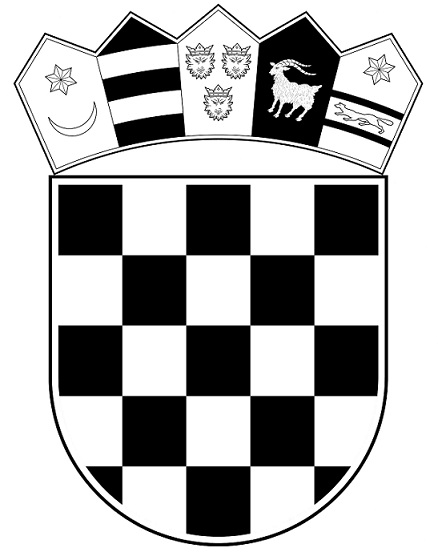 REPUBLIKA HRVATSKAMINISTARSTVO PRAVOSUĐA I UPRAVE      UPRAVA ZA ZATVORSKI SUSTAV                          I PROBACIJU             Kaznionica u Glini